GIẤY MỜIKính gửi: 	......................................................................................Trong khuôn khổ Dự án VARHS2014 do cơ quan phát triển quốc tế của Đan Mạch (DANIDA) tài trợ, Viện Nghiên cứu Quản lý kinh tế Trung ương cùng với Trường Đại học Copenhagen, Viện Chính sách và Chiến lược phát triển Nông nghiệp Nông thôn; Viện Khoa học Lao động và Xã hội đã thực hiện Điều tra Tiếp cận nguồn lực của hộ gia đình nông thôn Việt Nam năm 2014 tại 12 tỉnh. Để có bức tranh tổng thể về kinh tế hộ nông thôn Việt Nam 2014, Viện Nghiên cứu Quản lý kinh tế Trung ương phối hợp với Dự án VARHS2014 tổ chức Hội thảo công bố báo cáo: “Đặc điểm kinh tế nông thôn Việt Nam: Kết quả điều tra hộ gia đình nông thôn năm 2014 tại 12 tỉnh”Thời gian: 9h00, thứ tư, ngày 26/8/2015 (Đăng ký đại biểu từ 8h30)Địa điểm:  Hội trường tầng 1 nhà D, Viện Nghiên cứu quản lý kinh tế Trung ương    	     68 Phan Đình Phùng, Ba Đình, Hà Nội(Chương trình của hội thảo được đính kèm)Viện Nghiên cứu quản lý Kinh tế Trung ương trân trọng kính mời...đ/c.....tham dự và đóng góp ý kiến Hội thảoXin đăng ký tham dự Hội thảo với anh Đinh Xuân Nghiêm qua email: nghiem@mpi.gov.vn; Điện thoại: 080.44133./.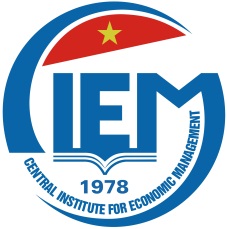 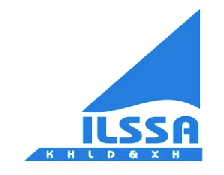 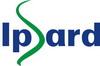 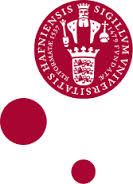 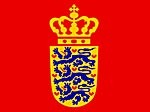 DỰ KIẾN CHƯƠNG TRÌNH HỘI THẢO CÔNG BỐ BÁO CÁOĐẶC ĐIỂM KINH TẾ NÔNG THÔN VIỆT NAM: KẾT QUẢ ĐIỀU TRA HỘ GIA ĐÌNH NÔNG THÔN NĂM 2014 TẠI 12 TỈNHHội trường tầng 1 nhà D, Viện nghiên cứu quản lý kinh tế Trung ương ( CIEM), 68 Phan Đình Phùng, Hà NộiNgày 26 tháng 8 năm 2015Do DANIDA tài trợBỘ KẾ HOẠCH VÀ ĐẦU TƯVIỆN NGHIÊN CỨU QUẢN LÝ KINH TẾ TRUNG ƯƠNG Số: 715  /GM-QLKTTWCỘNG HÒA XÃ HỘI CHỦ NGHĨA VIỆT NAM		Độc lập – Tự do – Hạnh phúc        Hà Nội, ngày   17  tháng 8  năm 2015Nơi nhận:- Như trên;- L­u: VT, NTKT. VIỆN TRƯỞNGPHÓ VIỆN TRƯỞNGNguyễn Thị Tuệ Anh8h30Đăng ký đại biểu tham dự9h00Đồng chủ trì Hội thảo:- TS. Nguyễn Thị Tụệ Anh– Phó Viện trưởng, CIEM - TS. Nguyễn Thị Lan Hương – Viện trưởng, ILSSA- TS. Nguyễn Đỗ Anh Tuấn – Viện trưởng, IPSARDKhai mạc Hội thảo- TS. Nguyễn Thị Tụệ Anh– Phó Viện trưởng, CIEM -  Đại diện Đại sứ quán Đan Mạch tại Việt Nam9h15Tóm tắt nội dung chính của báo cáoTổng quan và giới thiệu cuộc khảo sát VARHS năm 2014Phúc lợi, Lao động và Thu nhập, Đất đai và sản phẩm nông nghiệpÔng Lưu Đức Khải, Trưởng ban chính sách phát triển nông thôn, CIEMXã hội nông thôn và thay đổi trong xã hộiBà Trần Thị Thanh Nhàn, CAP-IPSARD10h30Bình luận- PGS.TS. Vũ Thị Minh, Trưởng khoa Bất động sản và Kinh tế Tài nguyênĐại học Kinh tế Quốc dân, Hà Nội- TS.Lê AnhVũ, Phó Viện trưởng, Viện Phát triển bền vững vùng, Viện Hàn lâm Khoa học và Xã hội Việt Nam10h50Thảo luận11h20Bế mạc Hội thảoTS. Nguyễn Thị Tuệ Anh, Phó Viện trưởng, Viện Nghiên cứu quản lý kinh tế Trung ương11h30Ăn trưa